Procès Verbal de la réunion du 24 mars 20141) PrésencesPrésents : Pierre-André Patout, Timilda Gila Campos, Elise Tillieux, Thomas Pavanello, Laura Maréchal, Cassiopée Martin, Quentin Aubert, Cindy Lapauw, Maxime Vandenabeele, Excusé : Thérèse De BackerEn retard : Chloé De Vriese, François NelissenAbsent : 2) Ordre du JourAjouts de points à l'ordre du jour et approbation du PV précédent.Dates à retenir, rappels et décisions communes.Tour des postesTrésorierCultureSocial/LibrexBalFêtesCHAArue3) Point par pointAjouts de points à l'ordre du jour et approbation du PV précédent.Le PV est approuvé à l’unanimité.Aucun ajout de point.Dates à retenir, rappels et décisions communes (Elise Tillieux et Quentin Aubert)ACE : Il y a une conférence QRPE mercredi soir puis c’est le TD CP/LIBREX et où 2% des bénéfices seront reversés à la communauté française.Mercredi prochain on ferme le cercle en soutient à la manif QRPE donc il n’y aura pas de permanences.  Julien du CM essaie de trouver pourquoi les 5h chaises roulantes ont été annulée et si c’est à cause de l’ULB ils voudraient « manifester » et voir si on les soutient.  C’est le carnage lundi. Il y a un BBQ à partir le 18h puis à partir de 20h c’est le carnage. AG : ça se passera le 23 avril. Les candidatures pour le bureau sont attendues pour la fin des vacances. Semaine de rentrée : on va faire une aprèm découverte des postes pour les gens intéressés. On clôture la commande de cours jeudi prochain. On organisera un pré-TD entre nous la semaine prochaine. Débrief du TD COURSE AU FÛT : On a fait 1006 euros de bénef. Maxime : Tu dois rester à ton poste quand tu tiens une porte. Pas partir toutes les 5min parce qu’il n’y a personne. Et aussi quand tu fais porte bar, tu ne dois pas dormir dessus car parfois ça gênait le passage. Quentin : Tu as été injoignable et tu es parti à la dégustation prez avec la clé de la jefke. On a perdu du temps à t’attendre et à te chercher partout. A Quentin et Elise : il faut se mettre d’accord sur qui peut rester derrière le bar parce que ça peut devenir le bordel. Problème avec la sécurité : ils laissent passer 6-7 filles car « c’est leur anniversaire » ou encore ils les laissent derrière le bar pour un sourire. Sinon c’était une bonne idée de commencer la course à 21h. Tour des postesTrésorier (Cassiopée Martin)1880€ par cercle de pertes au bal. Le bilan financier sera fait une fois que tout sera payé, à savoir la semaine prochaine. Culture (Thomas Pavanello)La semaine culturelle a débuté aujourd'hui (avancée d'une semaine). Aujourd'hui il y a eu 10 personnes à l'acti. Mercredi, sciences naturel au matin. Jeudi : expo cannibale. Vendredi : cinéma.Social/Librex (Maxime Vandenabeele)Cantus : Il aura lieu ce mercredi 26 mars. Le local et les fûts sont réservés. Prix défini : 8 euros pour les extérieurs7 euros int. 4 euros pour personnes du bureau. 1 euro de cautionBureau :   CassioPierrafeu MéloOn va créer un vocabulaire spécifique en rapport avec l’histoire de l’art : Ad fundum : Gorge ProfondeAd diagonalem : une demi moleAd libitum : une petite gâterieIl faut également faire une liste de chanson qui nous plaît. On attend les propositions.  Bal (Laura Maréchal)Débriefing du Bal :Elise demande de prévoir des ramassettes pour les bouts de verres quand on nettoie la salle. Elle dit qu'il faut garder Mme Pipi.Laura : déçue d'avoir fait autant de pertes, mais c'est normal avec moins de 300 préventes sur 650 souhaitées. A part ça, que des échos positifs du bal, les gens ont adoré l'ambiance. C'est juste le côté financier qui a foiré.Le comité a bien travaillé, comparé à d'autres (hum). Les postes tournaient bien. Manon du CRom a créé un bouchon dans l'horaire : on ne la trouvait pas, donc les autres délégués ne savaient pas tourner. Les vestiaires se sont bien passés. Le bar a tourné correctement, mais ça n'aurait pas été avec 600 personnes, dans ce cas-là, on ne saurait assumer le bar nous-mêmes. Les vlecks ont fait exagéré et plein de gens non-vleckés sont montés dans l’espace réservé aux vlecks. On a dû appeler la sécu pour virer les intrus. De plus, des gens ont fumé dans l'espace vleck alors que c'était interdit. Oscar a eu un poste cool, au fumoir, mais il a plusieurs fois laissé le rideau grand ouvert et ça a senti la beuh partout. Plein de gens qui se baladent dans la réserve, qui ne faisaient pas partie du comité (Camille Mary Mary, notamment). Manon était non seulement en retard, mais a agressé les gens aux vestiaires. La déco a été en grande partie volée, ce qui est positif. Le DJ a géré. Les navettes ont apparemment bien tourné. NICOLAS DU CROM TOI TU AS BIEN GERE. Jill a plus ou moins géré jusqu'à l’obtention de son vleck. Après ça, nada. La sécu a eu à boire au début, mais ils sont revenus 3-4 fois, ce qui n'est pas normal. Ils ont demandé de l'alcool mais on ne sait pas s'ils en ont eu. Antoine a laissé passer des gens de l'ordre du Sablier derrière le bar. Des délégués -du CRom- ont acheté des bouteilles pour leur propre consommation et à 12€ au lieu de 16€. Mogwaï donnait les tickets à Cassio et allait se servir. Une des bouteilles a été payée 12€ mais pas les autres. Guillaume a fait le boulot pour 4 alors que d'autres ne se sont même pas bougés et font des remarques sur l'organisation par la suite. Personne du CRom n'a aidé pour les allers-retours, Guillaume a géré tous les voyages avec la camionnette, même Melo a aidé. Personne avec un permis de conduire ne s'est proposé pour aider à quelconque voyage. L'estrade était une mauvaise idée, mais avec 300 personnes, c'était gérable, ça a rapproché le DJ des gens et a aidé à l'ambiance. La prochaine fois, avec un bar ouvert, il faut bloquer les accès au maximum, c'était bien trop accessible, pareil pour la réserve.Fêtes (Chloé De Vriese)L’après-midi tombola est jeudi. Il faut une affiche !Ce sera 1€/ticket. Chloé va prendre contact avec le Varia pour des prix. On cherche encore d'autres idées de lots. CHAArue (Timilda Gila Campos)Charrue AG : Quelle couverture choisir ? Il y aura : débrief de la semaine culturelle et présentation des actis en plus des candidatures.Cercle d'Histoire de l'Art et d'Archéologie (A.S.B.L)Campus du Solbosh, UB1.169Avenue Franklin Roosevelt 50 CP 175/11050, Ixelles02/650.29.30www.chaa.bechaa.ulb@gmail.com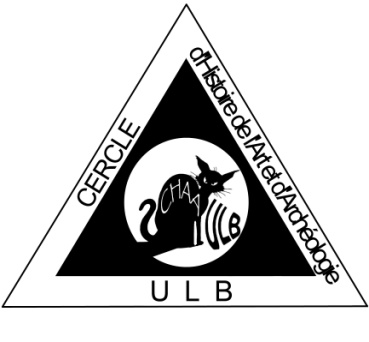 